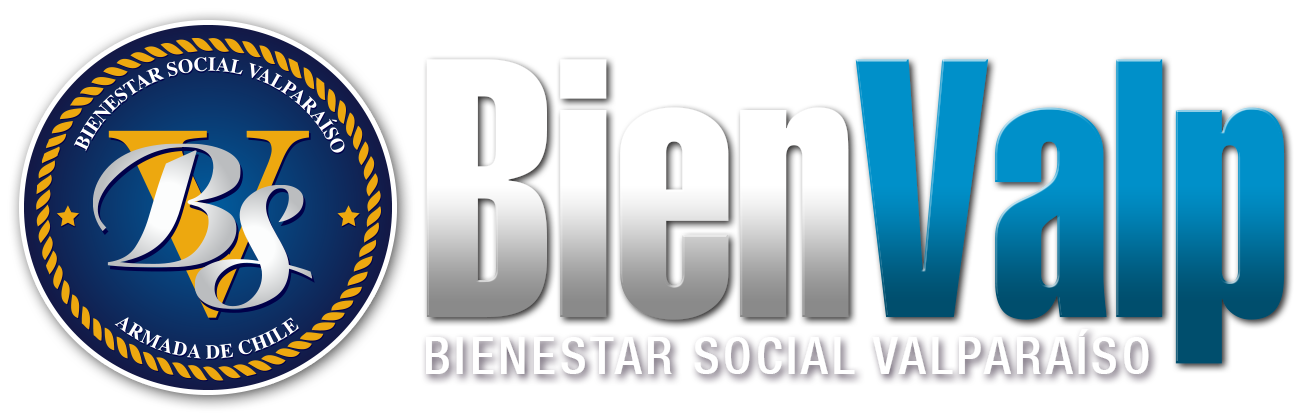 PROTOCOLO PROYECTO DE APOYO DE INTEGRACIÓN EDUCATIVA(P.A.I.E.)Jardín Infantil “……………………………………….”Documento elaborado por Directoras de Asistencia Educacional INDICETEMAS:									PÁGINA:IntroducciónDatos Generales del Centro Educativo				04 Marco Legal								04 Concepto del Proyecto de Integración Educativa		06 Orientaciones Plan Piloto Proyecto de Integración Escolar	06Proyecto de Apoyo de Integración EducativaObjetivos del P.A.I.E.						06Definición de N.E.E. 						07 Jornada de atención.						09 Cantidad de niños con NEE por sala.				11Protocolo de IngresoAlumnos/as nuevos que postulen con una NEE/diagnóstico ya existente.									12Alumnos/as pesquisados en el mismo jardín infantil.		13Alumnos/as derivados del CR Dalegría GMM y/o de otros Centros de Atención Integral Particulares/Privados.				13Alumnos derivados del sistema de salud, otros establecimientos educacionales y/o de otros profesionales no docentes.		14Proceso de Evaluación Interna para ingreso al P.A.I.E.4.1.  Ficha de Ingreso.							154.2. Pauta de Cotejo Screnning Signos de Alerta			154.3. Compromiso de Padres/Apoderados.				154.4. Formato de Entrevista.						154.5  Informe Derivación Profesionales					15RequerimientosRecurso Humano.							15Recurso Material.							15AnexosFicha de Ingreso.							17Pauta de Signos de Alerta.					20Compromiso de Padres/Apoderados.				28Formato de Entrevista.						29Informe Derivación Profesionales					31Bibliografía.									33INTRODUCCIÓN Datos Generales del Centro Educativo:Marco Legal:La Política Nacional para la inclusión social de las personas con discapacidad señala que la atención temprana tiene el objetivo de contribuir a la inclusión social de la primera infancia con discapacidad o rezago del desarrollo, asegurando que niños y niñas gocen plenamente de todos los derechos humanos y libertades fundamentales en equidad de condiciones, a través de una red de trabajo articulada entre instituciones públicas y privadas provenientes de los ámbitos: social, educativo y de la salud.  De esta manera, se apunta al trabajo desde la prevención, detección como la propia intervención.La atención temprana es el conjunto de intervenciones dirigidas a la población infantil de 0 a 6 años de edad, a la familia y al entorno.  Su objetivo es atender, lo más rápidamente posible, las necesidades transitorias o permanentes que presentan los niños/as con trastornos en su desarrollo y/o factor de riesgo asociado (biológico, psicológico o social), realizando el acompañamiento correspondiente al entorno/comunidad, familia/institución y principalmente hacia el niño/a en cuestión.En este contexto, la Política Nacional de Educación Especial, busca hacer efectivo el derecho a la educación, a la igualdad de oportunidades, a la participación y a la no discriminación de las personas que presentan necesidades educativas especiales (NEE), garantizando su pleno acceso, integración y progreso en el Sistema Educativo.  Se impone el desafío de que la enseñanza responda mejor a las necesidades de aprendizaje y desarrollo de cada alumno/a, y que las necesidades educativas de todos los niños y niñas sean atendidas en el marco del currículum común con los apoyos y adecuaciones en caso de ser  necesarias en contextos educativos inclusivos, desafiantes y enriquecidos.Durante los últimos años, la mayor parte de la comunidad educativa de nuestro país ha interiorizado el discurso de la educación inclusiva y la educación para todos.  Los alumnos/as  son diversos en infinidad de aspectos, en lo físico, en su origen familiar, socioeconómico y cultural, en su lengua materna, en cuanto a su etnia, religión, etc.  En definitiva, se puede hablar de que existe una diversidad de diversidades, la cual necesariamente se ve reflejada en una diversidad en la forma en que cada alumno aprende, independientemente de la etapa de desarrollo en la que se pudieran encontrar un grupo de pares.  La diversidad en el aprendizaje responde biológicamente a la estructura del cerebro y al funcionamiento del mismo, lo que no es igual en los alumnos/as, en consecuencia cada uno recibe, procesa y responde de forma diferente a un mismo estímulo.  Si bien todas las personas compartimos  una estructura similar en lo relativo a las regiones cerebrales especializadas, nos diferenciamos  en la cantidad de espacio que cada una de esas regiones o módulos ocupan en el área total del cerebro.  Esta variabilidad cerebral determina los diferentes modos en que los alumnos acceden al aprendizaje, las múltiples maneras en que expresan lo que saben y las diversas formas en que se van a motivar e implicar en su propio aprendizaje.  La respuesta a esta diversidad garantiza la equidad educativa, es decir, asegurar que a cada alumno se le proporcione aquello que necesita para aprender.  Una forma de dar respuesta a la existente diversidad es el enfoque denominado Diseño Universal de Aprendizaje (DUA), la que pone el foco de atención en el diseño del currículo escolarpara asegurar que todos los alumnos puedan acceder a los contenidos y objetivos del currículo ordinario (Giné y Font, 2007) y ésta es una de las bases de cómo trabajan los Jardines Infantiles de la Institución. Concepto de P.I.E.:Para dar respuesta a lo anteriormente descrito es que surge, desde el Ministerio de Educación, el Programa de Integración Educativo (P.I.E), como una estrategia del sistema educativo, cuyo propósito es contribuir en el mejoramiento continuo de la calidad de la educación, promoviendo la participación y el logro de los aprendizajes de todos y cada uno de los alumnos/as, especialmente de aquellos que presenten una necesidad educativa especial, sean éstas de carácter permanente o transitorias.  Es una estrategia o medio que dispone el Sistema Educacional Chileno que permite disponer de recursos humanos y materiales para dar respuestas educativas ajustadas a niños, niñas o jóvenes con NEE, asegurando el acceso, progreso y permanencia de los niños/as pre-escolares en el sistema escolar.Orientaciones Plan Piloto Proyecto de Integración EscolarEl Plan Piloto de Integración Escolar de la Armada, que responde a la lógica del Proyecto de Integración Educativa, tiene como misión lograr el acceso al currículo, así como también de forma más importante, busca ser un apoyo en la formación de los niños/as  que requieren un esfuerzo mayor de nuestros servicios educativos en los jardines infantiles pertenecientes a la Dirección de Bienestar Social de la Armada.Las normativas (Ley 20.201/2007, Decreto Supremo N° 170/2009), guías y orientaciones entregadas tanto de la Dirección Técnica de Bienestar Social como del Ministerio de Educación, serán la base de nuestro Proyecto de Apoyo de Integración Educativa (P.A.I.E), las que se adaptarán a nuestra realidad institucional y a las necesidades específicas de cada uno de nuestros jardines infantiles dependientes del Departamento de Bienestar Social de la Ira Z.N., respetando su misión y Proyecto Educativo Institucional (P.E.I).Las situaciones no previstas en el presente protocolo, serán resueltas por Jefatura de Asistencia Educacional del Departamento de Bienestar Social de la Ira Zona Naval y dirección del Centro Educativo correspondiente.PROYECTO DE APOYO DE INTEGRACIÓN EDUCATIVAObjetivos:Regularizar la situación actual de los Jardines Infantiles dependientes del Departamento de Bienestar Social de la Ira. Z.N. que tienen matriculados a niños/as con NEE, de acuerdo a los lineamientos generales entregados por la Dirección Técnica.Entregar orientaciones generales a padres/apoderados que pudiesen tener hijos con alguna NEE o diagnóstico que requiera de alguna derivación y/o intervención especializada.Derivar a alumnos/as con sospecha de presentar NEE a evaluación multiprofesional y/o médica, de acuerdo a resultados de PAUTA DE COTEJO “Screnning signos de alerta” (ANEXO 2)Procurar que los alumnos con NEE asistan a los jardines infantiles en jornada de mañana, asegurando que reciban atención terapéutica en jornada de tarde, en beneficio del desarrollo bio-psico-social del niño/a. Realizar un proceso de articulación entre el trabajo pedagógico desarrollado en los jardines infantiles y el trabajo terapéutico que realiza el equipo multidisciplinario en atención a la NEE del niño/a.Aplicar las sugerencias de trabajo e indicaciones entregadas por equipo multidisciplinario que atiende al alumno/a por su NEE, según factibilidad del jardín infantil en relación a tiempo, cantidad de niños, infraestructura, recurso humano y materiales.Asegurar que tanto el acceso como la continuidad en el curriculum de educación parvularia de los niños/a con NEE sea acorde a su condición o diagnóstico, entregándoles oportunidades pedagógicas pertinentes.Recibir asesorías periódicas del equipo multidisciplinario dependiente de la Dirección Técnica a los diversos equipos de trabajo de todos los jardines infantiles.Definición de N.E.E:El presente P.A.I.E. tendrá como base los lineamientos generales del Proyecto de Integración Escolar del Ministerio de Educación y de las Orientaciones del Plan Piloto de Integración Escolar elaborado por la Dirección de Bienestar Social de la Armada (2016-2017).El Decreto Supremo N° 170/2009 indica que “el alumno que presenta NEE es aquel que precisa ayudas y recursos adicionales, ya sean humanos, materiales o pedagógicos, para conducir su proceso de desarrollo y aprendizaje, y contribuir al logro de los fines de la educación” (pág. 4, Decreto N° 170/2009).La normativa señala que las NEE de carácter permanente son aquellas barreras para aprender y participar que determinados estudiantes experimentan durante toda su escolaridad como consecuencia de una discapacidad diagnosticada por un profesional competente y que demandan al sistema educacional, la provisión de apoyos y recursos extraordinarios para asegurar el aprendizaje escolar.  Sin embargo las NEE de carácter transitorio son aquellas que demandan ayudas y apoyos extraordinarios para acceder o progresar en el currículum por un determinado período de su escolarización.De acuerdo a las indicaciones entregadas en el Documento de Orientaciones del Plan Piloto de Integración Escolar (DIREBIEN, 2016), las NEE de carácter permanente que podrán ser incorporadas en el P.A.I.E son:Trastornos del Espectro del Autismo (T.E.A.) Se caracteriza por deficiencias en el desarrollo que producen limitaciones en áreas específicas o limitaciones globales a nivel personal, social, académico, laboral, etc. De acuerdo a la definición del DSM-5, el TEA cuenta con dos categorías de síntomas: deficiencias en la comunicación social (los problemas sociales y de comunicación se combinan) y comportamientos restringidos y repetitivos.Discapacidad Intelectual (D.I).  Se usa el término de discapacidad intelectual cuando una persona presenta limitaciones en sus habilidades intelectuales de razonamiento, planificación, solución de problemas, pensamiento abstracto, comprender ideas completas, aprender con rapidez, aprender de la experiencia, como también, en el aprendizaje del conjunto de habilidades conceptuales, sociales y prácticas, necesarias para funcionar en la vida diaria (Luckasson y cols, 2002).  Son limitaciones en su funcionamiento mental y en destrezas tales como aquellas de la comunicación, cuidado personal y destrezas sociales.Algunos diagnósticos de Discapacidad Intelectual a considerar serían: DI leve, Síndrome de Down.Las NEE de carácter transitoria que podrán ser incorporadas en el P.A.I.E son:Trastornos Específicos del Lenguaje (T.E.L).  Es una limitación significativa en el nivel de desarrollo del lenguaje oral, que se manifiesta por un inicio tardío y un desarrollo lento y/o desviado del lenguaje.  Esta dificultad, no se explica por un déficit sensorial, auditivo o motor, por discapacidad intelectual, por trastornos psicopatológicos como trastornos masivos del desarrollo, por deprivación socio-afectiva, ni por lesiones o disfunciones cerebrales evidentes, como tampoco, por características lingüísticas propias de un determinado entorno social, cultural, económico, geográfico y/o étnico. Tampoco deben considerarse como indicador de Trastornos Específicos del Lenguaje, las dislalias ni el Trastorno Fonológico.Trastornos del Déficit Atencional con y sin hiperactividad (TDA):  Trastorno de Déficit Atencional, o Trastorno Hipercinético o Síndrome de Déficit Atencional, al trastorno de inicio temprano, que surge en los primeros 7 años de ida del o la estudiante y que se caracteriza por un comportamiento generalizado, con presencia clara de déficit de la atención, impulsividad y/o hiperactividad.  Este comportamiento se evidencia en más de un contexto o una situación, tales como el hogar, la escuela y/o actividades sociales, entre otras, y produce un malestar clínicamente significativo o una alteración en el rendimiento social o académico del o la estudiante.Nota: De acuerdo a información del Decreto 170/2009, el Trastorno Específico del Aprendizaje, en adelante Dificultades Específicas del Aprendizaje (DEA), es una dificultad severa o significativamente mayor a la que presenta la generalidad de estudiantes  de la misma edad, para aprender a leer, a leer y a escribir, y/o aprender matemáticas.  Por esta razón, los diagnósticos de DEA no serán serán considerados como una NEE que pudiese ser atendida en los jardines infantiles puesto que son diagnosticadas luego que el niño cuenta con mínimo un año de escolaridad formal (Educación General Básica). Jornadas de Atención:Indistintamente de la necesidad educativa especial diagnosticada en los niños y niñas matriculados en los Jardines Infantiles dependientes del Departamento de Bienestar Social de la Ira Z.N., todos deberán concurrir al Jardín Infantil (JI) sólo media jornada de atención, siendo esta la jornada de mañana, con el objeto de que en la jornada de tarde los niños/as puedan recibir las atenciones terapéuticas que requieren de acuerdo a sus diagnósticos en las dependencias que sus familias determinen y además puedan contar con rutinas familiares y de ocio necesarias para el avance terapéutico que debe darse en dicha etapa del desarrollo.  Cabe destacar que lo anterior se encuentra fundamentado en las características generales de los diagnósticos de los alumnos con NEE, la rutina de trabajo de los jardines infantiles durante la jornada de tarde y la ausencia de personal profesional especializado en dichos establecimientos educacionales, por lo que esta indicación debe cumplirse aunque la familia se organice para dar las atenciones terapéuticas en 1 día o una jornada, y además independientemente en el jardín en que se encuentre matriculado el niño/a.Todas las indicaciones aquí descritas están orientadas a mejorar el desarrollo integral del niño/a independientemente de que esto pueda desorganizar la rutina familiar interna.  Es misión de los jardines infantiles entregar un proceso educativo pertinente al curriculum de la educación parvularia, por lo que todos los apoyos necesarios y específicos que requiere el niño/a según su NEE deberá ser brindada por su familia fuera del establecimiento educacional o por el equipo profesional brindado por la Dirección Técnica, en caso de existir.   Los jardines infantiles tendrán lineamientos generales para la atención de las NEE que atiendan; no obstante será compromiso y obligación de los padres asegurar que sus hijos puedan mejorar el acceso y progreso en el currículum a través de la articulación entre personal docente de Jardines Infantiles y profesionales no docentes que pudiesen atender al niño/a por su condición.En caso de los alumnos antiguos o nuevos que no cuenten con un diagnóstico claro o específico según NEE, y que durante el año escolar, el equipo docente observe ciertas conductas que ameriten evaluación profesional, será deber del Jardín Infantil citar a los padres y apoderados para hacer cumplimiento del compromiso y protocolo de derivación (Anexo 3: Compromiso con Padres).  Si luego de esta evaluación multidisciplinaria se determina que el niño/a presenta una NEE, la jornada de atención deberá ser disminuida a media jornada para dar cumplimiento a lo estipulado en el párrafo anterior.  El inicio de esta disminución de jornada será en común acuerdo entre equipo de profesionales del Jardín Infantil y los padres/apoderados, siendo como período máximo de tiempo el término del semestre en curso, lo que permitirá a la familia el tiempo necesario para la organización interna.En caso de que los padres y apoderados no cumplan con las indicaciones estipuladas en este protocolo y/o con aquellas entregadas por educadora a cargo y/o dirección del establecimiento educacional,  la permanencia del niño/a en el Jardín Infantil quedará bajo evaluación y criterio de estas profesionales, puesto que no estarían cumpliendo con el compromiso, velando por el desarrollo integral de sus hijos, en consecuencia estarían vulnerando el derecho a la atención especial (lo que se traduce en recibir atenciones especializadas de acuerdo a su NEE).  Esta evaluación deberá cumplir, por lo menos, con las siguientes acciones y registros:Entrevista individual de educadora de párvulo con padre/apoderado (registro de entrevista con detalle del motivo y acuerdos) (Anexo4: Formato de Entrevista)Monitoreo de las acciones e indicaciones entregadas por la educadora de párvulo, a través de entrevistas sistemáticas con los padres y apoderados, adjuntando el registro de lo realizado (Anexo 4: Formato de Entrevista).Entrevista individual con educadora de párvulo y directora del Jardín Infantil para presentar el caso (registro de entrevista) (Anexo 4: Formato de Entrevista).Entrevista individual con educadora de párvulo, directora y padre/apoderado para evaluar o monitorear el cumplimiento de las indicaciones entregadas en entrevistas anteriores.Reunión de evaluación de caso con el equipo profesional del establecimiento educacional (directora – educadora de párvulo) junto a Jefa de Asistencia Educacional.Entrevista con padres/apoderados junto a Directora del Jardín Infantil y Jefa de Asistencia Educacional, con el objeto de asegurar el cumplimiento de las indicaciones entregadas con anterioridad.Cantidad de niños con NEE por sala:Si bien los Proyectos de Integración Educativa financiados por el Ministerio de Educación permiten un número determinado por sala de 5 casos con NEET (necesidades educativas especiales transitorias) y 2 casos con NEEP (necesidades educativas especiales permanentes), es importante destacar que dichos establecimientos cuentan con equipo multidisciplinarios pertinentes para dar atención a las diversas NEE presentes en los establecimientos.  Considerando que esto no es la realidad actual de los Jardines Infantiles, y según las Orientaciones del Plan Piloto del Proyecto de Integración Escolar de la Dirección Técnica, es que se determina lo siguiente:Cada nivel podría contar con un máximo de 1 alumno con NEE permanente y hasta 3 alumnos con NEE transitorias.  El cupo real dependerá de las posibilidades efectivas de cada establecimiento y de la matrícula de cada nivel.3.PROTOCOLO DE INGRESOA continuación se detallan los documentos que deberán ser solicitados al momento de matricular a un niño con y durante el proceso escolar cuando se sospeche de la existencia de alguna NEE.  De igual manera de los casos que podrían ser derivados de entidades externas tanto públicas como privadas.Cabe destacar que, independientemente del caso, todos deberán pasar por las siguientes acciones:Entrevista personal del padre/apoderado con Directora o profesional asignado por ella, para realizar Ficha de Ingreso con Alumnos con NEE (Anexo 1: Ficha de Ingreso) con el objetivo de conocer con mayor profundidad las necesidades educativas, expectativas de padres y la forma cómo el jardín puede dar respuesta a estos requerimientos, considerando la realidad organizacional de ésteRecepción de la documentación solicitada.Entrevistas periódicas entre educadora a cargo del nivel y padres/apoderados del niño/a para realizar retroalimentación sistemática tanto del trabajo pedagógico como del terapéutico.Alumnos nuevos que postulen con una NEE y/o diagnóstico ya existente:Los padres/apoderados de estos alumnos postulantes deberán hacer entrega, de por lo menos, la siguiente documentación en el momento de la entrevista inicial previo al proceso de matricula (período de inscripción):Certificado de Nacimiento.Diagnóstico médico (certificado).Certificado COMPIN (el documento que certifica el porcentaje de discapacidad)Informe de evaluación multidisciplinaria (en caso de existir).Informes de evaluación, evolución, atención y/o avance de los profesionales que atienden al alumno postulante.Informes pedagógicos de establecimientos educacionales de procedencia.Alumnos pesquisados en el mismo establecimiento educacional:En los casos que exista sospecha de alguna NEE o diagnóstico que requiera de una intervención profesional externa a la entregada por el Jardín Infantil, los pasos a seguir con el padre/apoderado son los siguientes:Citar a los padres /apoderados del niño para dar a conocer la sospecha existente (utilizando un lenguaje adecuado y no determinante), para solicitar autorización para aplicar Pauta de Cotejo “Screnning Signos de Alerta” (Anexo 2) Luego de la aplicación de la pauta anterior y retroalimentación de la información recopilada a los padres/apoderados, a través de entrevista personal, se sugerirá la derivación a evaluación con equipo multidisciplinario (Anexo 5: Informe Derivación Profesionales) que pudiese ser brindado por la Dirección Técnica, por Centro de Rehabilitación Dalegría GMM, por Centro de Atención Integral, profesionales del área de salud del Hospital Naval y/o por profesionales que la familia estime conveniente.  Los tiempos para cumplir dicha indicación (evaluación multidisciplinaria) será acordada entre ambas partes, procurando no perjudicar el desarrollo integral del niño/a ni atrasar la entrega de atención especializada requerida por su condición o diagnóstico.La familia deberá cumplir con la entrega, en fotocopia, del Informe de Evaluación Integral del equipo multidisciplinario que eventualmente evaluaría a su hijo/a.  Incluso si la evaluación saliera sin alteraciones es necesario que el jardín infantil cuente con el respaldo del informe y se de cuenta del proceso a través de una entrevista individual entre padres/apoderados y educadora de párvulo a cargo del nivel correspondiente.Alumnos derivados desde el Centro de Rehabilitación Dalegría GMM y/o desde otros Centros de Atención Integral (particulares):Tanto el CR Dalegría GMM como cualquier Centro de Atención Integral, podrán realizar derivación de niños/as en edad pre-escolar que presenten un diagnóstico relacionado con las NEEP (necesidades educativas especiales permanentes) y NEET (necesidades educativas especiales transitorias) que atiende el Jardín Infantil, con el deber de realizar las siguientes acciones:Entrega de los antecedentes del postulante derivado a través de Informes correspondientes y/o entrevistas con educadora de párvulo y/o directora del Jardín Infantil.Visitas periódicas de integrantes del equipo de profesionales que atiende al niño/a al Jardín Infantil con el objeto de retroalimentar el trabajo pedagógico y terapéutico correspondiente.  Esta acción deberá ser coordinada entre Directora del jardín infantil con los profesionales que atienden al niño/a.Realizar asesorías de parte del Centro de Atención Integral, del Centro de Rehabilitación Dalegría y/o del Equipo Multidisciplinario de la Dirección Técnica, en caso de existir, en temáticas requeridas por el equipo de profesionales del Jardín para dar mejor respuesta a la atención del niño/a con NEE.  Esta acción deberá ser expresamente solicitada por el Jardín Infantil directamente a la entidad correspondiente.Alumnos derivados del sistema de salud, otros establecimientos educacionales y/o de otros profesionales no docentes:Los postulantes también podrán ser derivados de profesionales del sistema de salud, de establecimientos educacionales y/o de profesionales no docentes con la siguiente documentación:Certificaciones médicos y/o derivaciones de profesionales.Informes de evaluación y estados de avance de profesionales docentes y no docentes (otros profesionales).Certificado de COMPIN.En un trabajo con la familia de los niños/as con NEE, se les exigirá responsabilidad y cumplimiento en los tratamientos y controles con especialistas externos (neurólogos, psicólogos, fonoaudiólogos, psiquiatras, educadores diferenciales, terapeutas ocupacionales, etc), solicitando a la vez, los certificados médicos y/o de otros profesionales pertinentes..Proceso de Evaluación Interna para ingreso al P.A.I.E.Dentro del proceso de evaluación interna que debe realizar el P.A.I.E. está la aplicación de diversos instrumentos y/o pautas que permitirán orientar el trabajo, clarificar el diagnóstico o los requerimientos de apoyos necesarios, como el conocimiento en profundidad de los alumnos con NEE.Ficha de Ingreso: En esta ficha se registran, de forma general, algunos datos sobre la historia familiar, social, escolar y clínica del alumno/a.Pauta de Cotejo Screnning Signos de Alerta: Este instrumento permitirá al personal del los jardines infantiles identificar algunas conductas de indicio de la presencia de algún diagnóstico asociado a alguna NEE.Compromiso de Padres/Apoderados: En este compromiso quedará de manifiesto los acuerdos y obligaciones que deberán cumplir los padres/apoderados para asegurar que su hijo/a reciba la atención profesional especializada de acuerdo a su diagnóstico.Entrevistas con Padres/Apoderados: En este formato se registrará los objetivos de la entrevista  como los acuerdos, que deberán ser monitoreados y evaluados en una próxima entrevista.Informe Derivación Profesionales:  Documento que resume antecedentes importantes e hitos esenciales tanto de antecedentes relevantes, del desarrollo como del trabajo en base a su conducta o comportamiento observado..5. REQUERIMIENTOSA continuación se detallan los requerimientos tanto en recurso humano como materiales, que serían necesarias para poder brindar de mejor manera el servicio del P.A.I.E.:5.1.	Recurso Humano Equipo multidisciplinario:Para dar cumplimiento a los objetivos del presente Protocolo de Proyecto de Apoyo de Integración Escolar (P.A.I.E.) los jardines infantiles requieren de un equipo multidisciplinario compuesto por los siguientes profesionales: terapeuta ocupacional, educadora diferencial, psicólogo y fonoaudiólogo, quienes debieran evaluar periódicamente a los niños con  NEE, orientar y asesorar el trabajo diario del grupo de educadoras en el aula a través de pautas  y guías aplicadas en las terapias individuales respectivas, como también retroalimentar el proceso tanto al equipo de profesionales del los jardines infantiles como a los padres y apoderados, en caso de ser necesario.  De la misma manera, pudieran realizar el nexo de trabajo con el equipo de profesionales que atienden al niño con NEE fuera del contexto pedagógico.  Este mismo equipo de profesionales debiera entregar capacitaciones  relacionadas en el contexto educativo de inclusión  para el grupo de educadoras y técnicos que faciliten y apoyen la tarea educativa de los NEE, desde una mirada integral, abordando las distintas disciplinas.El equipo multidisciplinario debiese depender directamente de la Dirección Técnica.5.2. 	Recurso Materiales:Los recursos materiales que se pudiesen necesitar para asegurar la aplicación de este Protocolo bajo un enfoque del DUA, debiese ser entregado por parte de la Dirección Técnica de Bienestar  Social para complementar el proceso de desarrollo y aprendizaje de los niños/as con NEE.6. ANEXOS6.1. Anexo Ficha de Ingreso.ANEXO N° 1FICHA DE INGRESO1.- DATOS GENERALES2.- ANTECEDENTES  DEL  NIÑO/A:3.- ANTECEDENTES  DEL  NIÑO/A:Antecedentes Prenatales-Perinatales-Posnatales:___________________________________________________________________________________________________________________________________________________________________________________________________________________________________________________________________________________________________________________________________________________________________________________________________________________________________________________________________________________________________Antecedentes Desarrollo Psicomotor:  ___________________________________________________________________________________________________________________________________________________________________________________________________________________________________________________________________________________________________________________________________________________________________________________________________________________________________________________________________________________________________Antecedentes Desarrollo del Lenguaje:  ___________________________________________________________________________________________________________________________________________________________________________________________________________________________________________________________________________________________________________________________________________________________________________________________________________________________________________________________________________________________________OBSERVACIONES:_____________________________________________________________________________________________________________________________________________________________________________________________Antecedentes Familiares:4.- OBSERVACIONES: (cómo es – tiempo de juego – actividades generales – rutina diaria)________________________________________________________________________________________________________________________________________________________________________________________________________________________________________________________________________________________________________________________________________________________________________________________________________________________________________________________________________________________________________________________________________________________________________________________________________________________________________________________________________________________________________________________________________________________________________________________________________________________6.2. Pauta de Cotejo Screnning Signos de Alerta.ANEXO N° 2PAUTA DE COTEJO“Screnning signos de alerta”6.3. Compromiso de Padres/Apoderados.ANEXO N° 3COMPROMISO DE PADRES/APODERADOSYo (nombre completo del padre/apoderado) .............................................................Rut …………………………….. NPI ………………………………………………………Apoderado de (nombre del alumno/a) …………………………………………………...Del nivel ………………………………., me comprometo a:……………………………………………………………………………………………………………………………………………………………………………………………………………………………………………………………………………………………………………………………………………………………………………………………………………………………………………………………………………………………………………………………………………………………………………………………………………………………………………………………………………………………………………………………………………………………………………………………………………………………………………………………………………………………………………………………………………………………………………………………………………………………………………………………………………………………………………………………………………………………………………………………….6.4. Formato de Entrevistas.ANEXO N° 4JARDÍN INFANTIL: “                           “.FORMATO DE ENTREVISTANombre del niño(a):   .............................................................................Nombre del Apoderado: ..........................................................................Nivel:........................................................................................................Citado por:................................................................................................Fecha:…………………………………………………………………….Motivo(s) Entrevista: ................................................................................................................................................................................................................................................................................................................................................................................................................................................................................................................................................Observaciones, Acuerdos y Compromisos Adquiridos: ..................................................................................................................................................................................................................................................................................................................................................................................................................................................................................................................................................................................................................................................................................................................................................................................................................................................................................................................................................................................................................................................................................................................................................................................................................................._____________________                                                  ____________________Nombre, cargo y firma del				      	     Nombre, cargo y  firma del  Entrevistador						      	     Entrevistado6.5.  Anexo Informe Derivación Profesionales.ANEXO N° 5INFORME DERIVACIÓN PROFESIONALESIDENTIFICACIÓN:Nombre del niño/a:Fecha de nacimiento:Edad:Jardín Infantil:Nivel:Educadora a cargo:Fecha:MOTIVO DE DERIVACIÓN:__________________________________________________________________________________________________________________________________________________________________________________________________________________________________________________________________________________________________ANTECEDENTES RELEVANTES:Ejemplo: Cuántas personas conforman su núcleo familiar, eventos importantes, cantidad de entrevistas que se han sostenido con el apoderado, información que ha entregado el apoderado, antecedentes clínicos externos, antecedentes escolaresetc.________________________________________________________________________________________________________________________________________________________________________________________________________________________________________________________________________________________________________________________________________________________________________________________________________________________________________________________________________________________________________________________________________________________________________________________________________________________________________________________________________________________________________________________ANTECEDENTES DEL DESARROLLO:Cognitivo, emocional, social, adaptación al Jardín Infantil, entre otros.________________________________________________________________________________________________________________________________________________________________________________________________________________________________________________________________________________________________________________________________________________________________________________________________________________________________________________________________________________________________________________________________________________________________________________________________________________________________________________________________________________________________________________________TRABAJO REALIZADO EN BASE A LA CONDUCTA OBSERVADA:______________________________________________________________________________________________________________________________________________________________________________________________________________________________________________________________________________________________________________________________________________________________________________________________________________________________________________________________________________________________________________________________________________________________________________________________________________________________________________________________OBSERVACIONES:______________________________________________________________________________________________________________________________________________________________________________________________________________________________________________________________________________________________________________________________________________________________________________________________________________________________________________________________________________________________________________________________________________________________________________________________________________________________________________________________	_____________________					__________________                Nombre y firma 	 					      Nombre y Firma                  Directora						   Educadora Párvulo7. BIBLIOGRAFÍAAlba, Sánchez & Zubillaga, 2014.  Diseño Universal para el Aprendizaje (DUA): pautas para su introducción al curriculo.Mineduc, 2013. Orientaciones Técnicas para Programas de Integración Escolar.Mineduc, 2009.  Decreto N° 170/2009.  Fija normas para determinar los alumnos con NEE que serán beneficiarios de las subvenciones para la Educación Especial.Mineduc, 2005.  Política Nacional de Educación Especial: Nuestro Compromiso con la Diversidad.Mineduc, s/año.  Plan de Inclusión en la Primera Infancia y Atención Temprana.Carabineros de Chile, s/año.  Protocolo  Proyecto de Integración Escolar (PIE) del Jardín Infantil de Carabineros de Chile.NOMBREDIRECCIÓNTELÉFONOSCORREO ELECTRÓNICOMATRÍCULA TOTALNIVELES QUE ATIENDEEDADES DE LOS ALUMNOS/ASMATRICULA POR NIVELCOMUNIDAD EDUCATIVA:N° de educadorasN° de asistentesN° de manipuladorasN° de personal auxiliar de aseo.Nombre del Niño/aFecha de Nacimiento:                            RUT:RUT:Edad al Marzo:                                                   Prevision: Prevision: Prevision: Salud: Nombre SostenedorRutNPI:NPI:NPI:OcupaciónTeléfonos de contactoEmail de contactoAntecedentes MórbidosNombre Apoderado (madre o padre)RutNPI:OcupaciónTeléfonos de contactoEmail de contactoAntecedentes MórbidosDiagnóstico / fechaDoctor tratante /EspecialidadIndicaciones médicasEntrega informes, derivaciones, certificados, etc. Otros antecedentes médicos (especialista, diagnóstico y fecha)ObservacionesNOMBRERELACIÓNEDADOCUPACIÓNDatos entregados porFirma:EntrevistadorFirma:FechaNombreFecha de nacimiento EdadEstablecimiento educacionalNivel o cursoFecha(s) de aplicaciónContactoNombre de quien completa la pautaRelación con el/la observado.Período neonatalPeríodo neonatalPeríodo neonatalPeríodo neonatalPeríodo neonatalPeríodo neonatalPeríodo neonatalSigno de alertaPresentaPresentaNo presenta No observadoNo observadoObservacionesLlanto anormal (débil, corto, agudo,etc) Actividad disminuidaTrastorno del tonoDificultades en el sueñoConvulsionesIrritabilidad constanteAusencia de respuesta reflejas a estímulos lumínicos.Ausencia  de respuestas reflejas ante estímulos auditivos.Vigilancia inadecuadaReactividad sensorial pobreDificultad de succión/degluciónManos cerradas, dedos en garra o laciosPeríodo dos mesesPeríodo dos mesesPeríodo dos mesesPeríodo dos mesesPeríodo dos mesesPeríodo dos mesesPeríodo dos mesesSigno de alertaPresentaNo presenta No presenta No observadoObservacionesObservacionesIrritabilidad constante, llanto excesivoRespuestas exageradas a estímulos.Pulgar “adductus”No respuesta frente a movimientos de cara.Reacción disminuida frente a estímulos auditivos.Emisión sonora monocorde, sin expresividad.Ausencia de sonrisa afectiva y seguimiento ocular.Ausencia de sostén cefálico.Período de 4 meses 	Período de 4 meses 	Período de 4 meses 	Período de 4 meses 	Período de 4 meses 	Período de 4 meses 	Período de 4 meses 	Signo de alertaPresentaNo presenta No presenta No observadoObservacionesObservacionesAsimetría de la actividad de las manos.Pasividad excesiva No seguimiento ocularSin respuesta frente a estímulos auditivos, o muy leve.Período 6 mesesPeríodo 6 mesesPeríodo 6 mesesPeríodo 6 mesesPeríodo 6 mesesPeríodo 6 mesesPeríodo 6 mesesSigno de alertaPresentaNo presenta No presenta No observadoObservacionesObservacionesPasividad excesivaAlteración ritmo sueño-vigiliaNo prensión voluntaria.Persistencia de reflejos arcaicosDificultades en la sedentación con apoyo.Escaso contacto ocular.Bajo seguimiento a personas y objetos.No emite sonidos.Irritabilidad excesivaVocalizaciones aisladas y sin sentido.Persistencia de reflejos primariosPeríodo 9 meses Período 9 meses Período 9 meses Período 9 meses Período 9 meses Período 9 meses Período 9 meses Signo de alertaPresentaNo presenta No presenta No observadoObservacionesObservacionesAusencia de balbuceoAusencia o trastorno de la prensión-manipulaciónHipotonía de troncoDificultades o ausencia en la sedestaciónEspasticidad de miembros inferiores.Ausencia de desplazamiento autónomo.No reconoce cuando nombrar a mamá o papáDificultades en la comprensión de instrucciones de una clave “toma” “dame”Dificultad o indiferencia para visualizar objetos pequeños.Falta de placer ante la manipulación de objetos.Ausencia de monosílabos y bisílabosPeríodo 12 meses Período 12 meses Período 12 meses Período 12 meses Período 12 meses Período 12 meses Período 12 meses Signo de alertaPresentaNo presenta No presenta No observadoObservacionesObservacionesAusencia de interés por el medio.Pérdida de hitos conseguidos en etapas anteriores.Ausencia de bipedestación.Como sólo papillas.Irritabilidad constante.Se expresa mediante vocalizaciones, onomatopeyas y/o balbuceo escaso.No responde a su nombreBajo o nulo contacto ocular.Toma la mano para solicitar algo (Instrumentalización)No busca compañía.Prefiere juegos solitarios y de estructura.Manipulación repetitiva, torpe, asimétricaPresencia de movimientos involuntarios o asimétricos.No repite los sonidos que oye. Empatía pobre.Período de 15 -18  mesesPeríodo de 15 -18  mesesPeríodo de 15 -18  mesesPeríodo de 15 -18  mesesPeríodo de 15 -18  mesesPeríodo de 15 -18  mesesPeríodo de 15 -18  mesesSigno de alertaPresentaNo presenta No presenta No observadoObservacionesObservacionesNo es capaz de manipular varios objetos al unísono.No señala con el dedo lo que deseaSólo señala lo que desea, pero no lo expresa oralmente. No repite actos buscando el elogio. No parece entender elogios, ni reprimendas.(muy bien/no) Se comunica mediante gestos y sonidos aislados. Se observa poco contacto ocular. No logra aún sedestación.Dificultades en la marcha.Pasa continuamente de una actividad a otra. Deambula por el aula, no permanece sentado.Parece no entender lo que se habla.No muestra interés por los cuentos con dibujos. Dificultades o imposibilidad de garabatear. No señala objetos, ni personas familiares cuando se le nombran. No emite ninguna palabra.Afectividad pobreAusencia de iniciativa.Período 2 añosPeríodo 2 añosPeríodo 2 añosPeríodo 2 añosPeríodo 2 añosPeríodo 2 añosPeríodo 2 añosSigno de alertaPresentaNo presenta No presenta No observadoObservacionesObservacionesEstereotipias motorasLenguaje EcolálicoAusencia respuesta al nombreDificultades en reconocer el nombreDificultades en identificaciónDificultades en nominaciónNo caminaPrefiere el juego solitario.Dificultades en la marchaPresenta reacciones poco habituales al sonido, olor, gustos, entre otras.Irritabilidad constanteSelectivo a la hora de comerPeríodo 3 añosPeríodo 3 añosPeríodo 3 añosPeríodo 3 añosPeríodo 3 añosPeríodo 3 añosPeríodo 3 añosSigno de alertaPresentaNo presenta No presenta No observadoObservacionesObservacionesEstereotipias motorasLenguaje EcolálicoAusencia respuesta al nombreDificultades en reconocer el nombreDificultades en identificaciónDificultades en nominaciónNo camina.Prefiere el juego solitario.Dificultades en la marcha.Presenta reacciones poco habituales al sonido, olor, gustos, entre otras.Irritabilidad constante.Selectivo a la hora de comer.No hay control de esfínter.Juego solitario.Alimentación por papilla.Dificultades en la prensión.Deambula por el aula.No sigue instruccionesJuegos rutinarios (Bloques , autos apilados, etc)Malos hábitos orales (chupete, mamadera, succión digital)Período 4 añosPeríodo 4 añosPeríodo 4 añosPeríodo 4 añosPeríodo 4 añosPeríodo 4 añosPeríodo 4 añosSigno de alertaPresentaNo presenta No presenta No observadoObservacionesObservacionesNo logra vestirse, comer, lavarse los dientes de manera independiente. No reconoce colores(al menos 3) Dificultades en la comprensión de preposiciones de lugar “debajo”, “delante”, “sobre”,etc. No realiza preguntas tipo ¿por qué? Dificultad en la elaboración de frases, discurso y conversación espontánea. Dificultad o no logra copiar una cruz, círculo y cuadrado.Dificultad en dibujo de figura humana ( con más de tres partes) No salta con un pie; dificultades al correr. Parece tener siempre la misma expresión facial. Dificultades para comprender expresiones faciales, y sentimientos de la otra persona. Inversión pronominal “3era persona x 1era p” ( María es cayó por yo me caí) Malos hábitos orales (chupete, mamadera,succión digital)Dependiente en la ejecución de actividades de la vida diaria básicas (higiene, vestimenta, alimentación)Período 5 añosPeríodo 5 añosPeríodo 5 añosPeríodo 5 añosPeríodo 5 añosPeríodo 5 añosPeríodo 5 añosSigno de alertaPresentaNo presenta No presenta No observadoObservacionesObservacionesEstereotipias motorasLenguaje EcolálicoAusencia respuesta al nombreDificultades en reconocer el nombreDificultades expresivas (dislalias o procesos de simplificación fonológica)Dificultades en atención-concentración.Dificultades en identificaciónDificultades en nominaciónDificultades en habilidades metafonológicas (conciencia silábica-conciencia fonológica)Dificultades en la copia.Parece no recordar información o indicaciones.No logra permanecer sentado en el aula.Dificultades en la marcha.Dificultades en la prensión.Presenta reacciones poco habituales al sonido, olor, gustos, entre otras.Prefiere el juego solitario.Dependiente en la ejecución de actividades de la vida diaria básicas (higiene, vestimenta, alimentación)Irritabilidad constanteSelectivo a la hora de comer.Malos hábitos orales (chupete, mamadera, succión digital)Rutinario/ poco flexible.Cambios emocionales constantes.Expresión facial escasa frente a emociones- Hipomimia.Contacto ocular nulo o deficiente.Período 6 añosPeríodo 6 añosPeríodo 6 añosPeríodo 6 añosPeríodo 6 añosPeríodo 6 añosPeríodo 6 añosSigno de alertaPresentaNo presenta No presenta No observadoObservacionesObservacionesDificultades en lenguaje expresivoDificultades en lenguaje receptivoDificultades en la copiaDificultades en lectoescrituraDificultades en motricidad finaDificultades en gruesaLéxico rebuscado y restringido.Dificultades en comprensión de lenguaje figuradoParece no comprender límites del espacio personalEvita o resiste al contacto físicoCamina en punta de pie.Caídas frecuentesIrritabilidad constanteSelectividad en alimentos.Juego solitario.